БАШҠОРТОСТАН РЕСПУБЛИКАҺЫ              БӨРЙӘН РАЙОНЫМУНИЦИПАЛЬ РАЙОНЫНЫҢҠОЛҒАНА АУЫЛЫАУЫЛ БИЛӘМӘҺЕ  ХАКИМИӘТЕ453592,Ҡолғана ауылы, Салауат Юлаевурамы, 44 тел. (34755) 3-17-21РЕСПУБЛИКА БАШКОРТОСТАН    АДМИНИСТРАЦИЯ  СЕЛЬСКОГО .                       .                   ПОСЕЛЕНИЯ             .         КУЛГАНИНСКИЙ  СЕЛЬСОВЕТМУНИЦИПАЛЬНОГО РАЙОНАБУРЗЯНСКИЙ РАЙОН453592, д.Кулганино, ул.СалаватаЮлаева,44тел. (34755) 3-17-21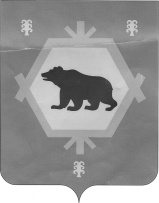 ҠАРАР	ПОСТАНОВЛЕНИЕ25 июнь  2015 й.	№ 8-п	25  июня 2015 г.В целях обеспечения доступа к информации о деятельности органов местного самоуправления сельского поселения Кулганинский сельсовет муниципального района Бурзянский район Республики Башкортостан,  руководствуясь Конституцией Российской Федерации, Федеральным законом от 06.10.2003г. №131-ФЗ «Об общих принципах организации местного самоуправления в Российской Федерации», Федеральным законом от 09.02.2009г. №8-ФЗ «Об обеспечении доступа к информации о деятельности государственных органов и органов местного самоуправления», Уставом сельского поселения Кулганинский сельсовет муниципального района Бурзянский район Республики БашкортостанПОСТАНОВЛЯЮ:2. Утвердить Требования к технологическим, программным и лингвистическим средствам обеспечения пользования официальным сайтом органов местного самоуправления сельского поселения Кулганинский сельсовет муниципального района Бурзянский район Республики Башкортостан  в сети Интернет (Приложение №1).3. Утвердить Регламент работы по актуализации раздела сельского поселения Кулганинский сельсовет муниципального района Бурзянский район Республики Башкортостан на официальном сайте муниципального района Бурзянский район Республики Башкортостан (Приложение №2). 	4. Утвердить Перечень информации о деятельности органов местного самоуправления сельского поселения Кулганинский сельсовет муниципального района Бурзянский район Республики Башкортостан, размещаемой в сети Интернет (Приложение 3).5. Определить:- адрес WEB-страницы органов местного самоуправления сельского поселения Кулганинский сельсовет муниципального района Бурзянский район Республики Башкортостан в сети Интернет (официальным сайтом) подраздел  «Кулганинский сельсовет» раздела «Поселения» по постоянно действующей ссылке: http://www.burzyan.ru официального  сайта муниципального района  Бурзянский  район.	6. Обнародовать настоящее постановление на информационных стендах сельского поселения Кулганинский сельсовет муниципального района Бурзянский район Республики Башкортостан и  разместить на официальном сайте администрации муниципального района Бурзянский район по адресу: www.burzyan.ru.	7. Контроль   за   исполнением   настоящего   Постановления    оставляю за собой.Глава сельского поселения						И.М.Кульбердин                                                                                             Приложение № 1к постановлению Администрации сельского поселения Кулганинский сельсоветмуниципального района Бурзянский район РБТРЕБОВАНИЯк технологическим, программным и лингвистическим средствам обеспечения пользования официальным сайтом органов местного самоуправления сельского поселения Кулганинский сельсовет муниципального района Бурзянский район Республики Башкортостан в сети Интернет1. Технологические и программные средства обеспечения пользования официальным сайтом органов местного самоуправления сельского поселения Кулганинский сельсовет муниципального района Бурзянский район Республики Башкортостан в сети Интернет (далее - сайт) должны обеспечивать доступ пользователей для ознакомления с информацией, размещенной на сайте, на основе общедоступного программного обеспечения.2. Для просмотра сайта не должна предусматриваться установка на компьютере пользователей специально созданных с этой целью технологических и программных средств.3. Пользователю должна предоставляться наглядная информация о структуре сайта.4. Технологические и программные средства ведения сайта должны обеспечивать:а) ведение электронных журналов учета операций, выполненных с помощью технологических средств и программного обеспечения ведения сайта;б) ежедневное копирование информации на резервный носитель, обеспечивающее возможность ее восстановления с указанного носителя;в) защиту информации от уничтожения, модификации и блокирования доступа к ней, а также от иных неправомерных действий в отношении такой информации;г) хранение информации, размещенной на сайте, в течение 5 лет со дня ее первичного размещения.5. Информация на сайте должна размещаться на русском языке. Допускается указание наименований иностранных юридических лиц, фамилий и имен физических лиц с использованием букв латинского алфавита, а также в случае отсутствия русскоязычного наименования.6. При размещении информации обеспечивается её соответствие правилам русского языка, стилистике и особенностям публикации информации в сети Интернет.   Приложение № 2к постановлению Администрации сельского поселения Кулганинский сельсоветмуниципального района Бурзянский район РБРЕГЛАМЕНТработы по актуализации раздела сельского поселения Кулганинский сельсовет муниципального района Бурзянский район Республики Башкортостан на официальном сайте муниципального района Бурзянский район Республики Башкортостан1. Регламент работы по актуализации раздела сельского поселения Кулганинский сельсовет муниципального района Бурзянский район Республики Башкортостан на официальном сайте муниципального района Бурзянский район Республики Башкортостан (далее соответственно – Регламент, Сайт) определяет порядок осуществления информационного взаимодействия между Администрацией сельского поселения Кулганинский сельсовет муниципального района Бурзянский район Республики Башкортостан и информационно-аналитическим отделом Администрации муниципального района Бурзянский район Республики Башкортостан.2. Ответственным должностным лицом (далее Ответственное лицо) за осуществление информационного взаимодействия между Администрацией сельского поселения Кулганинский сельсовет муниципального района Бурзянский район Республики Башкортостан и информационно-аналитическим отделом Администрации муниципального района Бурзянский район Республики Башкортостан является управляющий делами Администрации сельского поселения Кулганинский сельсовет муниципального района Бурзянский район РБ, а в его отсутствие специалист.3. Ответственное лицо представляет в информационно-аналитический отдел Администрации муниципального района Бурзянский район РБ в электронном виде  информацию о деятельности органов местного самоуправления сельского поселения Кулганинский сельсовет муниципального района Бурзянский район Республики Башкортостан для размещения ее на Сайте в объеме и в сроки, установленные Перечнем информации о деятельности органов местного самоуправления сельского поселения Кулганинский сельсовет муниципального района Бурзянский район Республики Башкортостан, размещаемой в сети Интернет (Приложение №4 настоящего постановления) .4. Информация, подлежащая размещению на Сайте, должна быть полной, корректной и достоверной.5. В случае направления информации, подлежащей размещению на сайте, по электронной почте, Ответственное лицо информирует начальника информационно-аналитического отдела – Администратора Сайта о направлении данной информации и убеждается в ее получении.6. Ответственное лицо несет ответственность за своевременность, достоверность и качество размещаемой на Сайте информации в соответствии с действующим законодательством.8. В случае невозможности размещения информации о деятельности органов местного самоуправления сельского поселения Кулганинский сельсовет муниципального района Бурзянский район Республики Башкортостан на Сайте в установленные сроки, Ответственное лицо извещает об этом начальника информационно-аналитического отдела – Администратора Сайта, а данная  информация предоставляется при необходимости пользователю информации в помещении, занимаемом, Администрацией сельского поселения Кулганинский сельсовет, по адресу: Республика Башкортостан, Бурзянский район, д.Кулганино, ул. Салавата Юлаева,       д. 44, в соответствии с графиком работы Администрации. Приложение 3                                                                                              		 к постановлению главы сельского                                                                                              		 поселения Кулганинский сельсовет								муниципального района Бурзянский 								район Республики БашкортостанПеречень
информации о деятельности органа  местного самоуправления сельского поселения Кулганинский сельсовет муниципального района Бурзянский район Республики Башкортостан, размещаемой в сети ИнтернетУправляющий делами						Г.А.Билалова№№п/пСодержание информацииПериодичностьразмещенияинформацииСроки обновленияинформации1.Общая информация органа местного самоуправления сельского поселения Кулганинский сельсовет муниципального района Бурзянский район Республики Башкортостан (далее - орган местного самоуправления), в том числе:Поддерживается   в актуальном состоянииВ течение 5 рабочих дней с момента информационного события1.1Наименование и структура органа местного самоуправления, почтовый адрес, адрес электронной почты (при наличии), номера телефоновПоддерживается   в актуальном состоянииВ течение 3-х  рабочих дней с момента информационного события1.2Сведения о полномочиях органа местного самоуправления, задачах и функциях, муниципальные нормативные акты, определяющие полномочия, задачи и функцииПоддерживается   в актуальном состоянииВ течение 5-ти рабочих дней с момента утверждения соответствующего нормативного акта, внесения изменений в акт1.3Сведения о руководителях  органа местного самоуправленияПоддерживается   в актуальном состоянииВ течение 3-х рабочих дней с момента информационного события1.4Перечни информационных систем, банков данных, реестров, регистров, находящихся в ведении органа местного самоуправления, подведомственных организаций.По мере необходимостиВ течение 5-ти рабочих дней с момента информационного события1.5Сведения о средствах массовой информации, учрежденных органом местного самоуправления.По мере необходимостиВ течение 5-ти рабочих дней по мере учреждения1.6Перечень подведомственных организаций (при наличии), сведения об их задачах и функциях, а также почтовые адреса, адреса электронной почты (при наличии), номера телефонов справочных служб подведомственных организацийпри наличииВ течение 5-ти рабочих дней с момента появления информации2.Информация о нормотворческой  деятельности органа местного самоуправления, в том числе:Информация о нормотворческой  деятельности органа местного самоуправления, в том числе:Информация о нормотворческой  деятельности органа местного самоуправления, в том числе:2.1Муниципальные нормативные правовые акты принятые органом местного самоуправления, включая сведения о внесении в них изменений, признании их утратившими силу, признании их судом не действующими, а также сведения о государственной регистрации отдельных муниципальных правовых актовПоддерживается в актуальной редакциив течение 7  дней с момента принятия нормативного правого акта,  внесения изменений, признания утратившим силу или недействующим2.2Тексты проектов муниципальных правовых актов, внесенных в представительный орган местного самоуправления.При внесении для рассмотренияв течение 7  дней с момента принятия проекта нормативного правого акта2.3Информация о закупках товаров, работ, услуг для обеспечения государственных и муниципальных нужд в соответствии с законодательством Российской Федерации о контрактной системе в сфере закупок товаров, работ, услуг для обеспечения государственных и муниципальных нуждПо мере размещения заказовВ сроки, предусмотренные  Федеральным законом от 21.07.2005г. №94-ФЗ  «О размещении заказов на поставки товаров, выполнение работ, оказание услуг для государственных и муниципальных нужд»2.4Административные регламенты, стандарты муниципальных услугПо мере утвержденияВ течение 7 рабочих дней  с момента утверждения, внесения изменений2.5Установленные формы обращений, заявлений и иных документов, принимаемых   органом местного самоуправления к  рассмотрению в соответствии с законами и муниципальными правовыми актамиПо мере появления информацииПоддерживается в актуальной редакцииВ течение 3-х рабочих дней с момента информационного события2.6Порядок обжалования нормативных правовых актов и иных решений, принятых органом местного самоуправления, его территориальными органами, муниципальных правовых актовПоддерживается в актуальной редакцииВ течение 5-ти рабочих дней с момента утверждения внесения изменений, необходимости утверждения общих форм3.Информация об участии органа местного самоуправления в целевых и иных программах, международном сотрудничестве, включая официальные тексты соответствующих международных договоров Российской Федерации, а также о мероприятиях, проводимых органом местного самоуправления, в том числе сведения об официальных визитах и о рабочих поездках руководителей и официальных делегаций органа местного самоуправленияПо мере участия В течение 10-ти дней с момента наступления события4.Информация о состоянии защиты населения и территорий от чрезвычайных ситуаций и принятых мерах по обеспечению их безопасности, о прогнозируемых и возникших чрезвычайных ситуациях, о приемах и способах защиты населения от них, а также иная информация, подлежащая доведению органом местного самоуправления до сведения граждан и организаций в соответствии с федеральными законами, законами субъектовПоддерживается в актуальной редакцииВ течение 5-ти рабочих дней с момента появления информации5.Информация о результатах проверок, проведенных органом местного самоуправления, подведомственными организациями в пределах их полномочий, а также о результатах проверок, проведенных в органе местного самоуправления, подведомственных организациях в пределах их полномочий, а также результаты проверок, проведенных в органе местного самоуправления, подведомственных организацияхПо мере проведения проверокВ течение 20-ти  рабочих дней с   момента     утверждения, соответствующего результата проверки      6.Тексты официальных выступлений и заявлений    руководителя органа местного самоуправленияПо мере появления информацииВ течение 5-ти рабочих дней с момента выступления, заявления7.Статистическая информация о деятельности органа местного самоуправления, в том числе:Статистическая информация о деятельности органа местного самоуправления, в том числе:Статистическая информация о деятельности органа местного самоуправления, в том числе:7.1Статистические  данные и показатели, характеризующие состояние и динамику развития экономической, социальной и иных сфер жизнедеятельности , регулирование которых отнесено к полномочиям Поддерживается   в актуальном состоянииВ течение 5-ти рабочих дней с момента появления информации7.2Сведения об использовании органом местного самоуправления, подведомственными организациями бюджетных средств    Ежеквартально В течение 20-ти рабочих дней с момента наступления следующего квартала7.3Сведения о предоставленных организациям и индивидуальным предпринимателям льготах, отсрочках, рассрочках, о списании задолженности по платежам в бюджеты бюджетной системы Российской ФедерацииПоддерживается   в актуальном состоянииВ течение 5-ти рабочих дней с момента появления информации8.Информация о кадровом    обеспечении органа местного самоуправления , в том числе:Информация о кадровом    обеспечении органа местного самоуправления , в том числе:Информация о кадровом    обеспечении органа местного самоуправления , в том числе:8.1Порядок поступления граждан на муниципальную службуПо мере появления  информацииВ течение 5-ти рабочих дней с момента появления информации8.2Сведения о вакантных  должностях    
муниципальной  службы,   имеющихся  в   органе местного самоуправленияПри объявлении вакансийВ течение 5-ти рабочих дней с момента появления информации 8.3Квалификационные      требования    
к кандидатам на     замещение 
вакантных должностей муниципальной службы   При объявлении вакансийВ течение 5-ти рабочих дней с момента появления информации8.4Условия и результаты  конкурсов на     
замещение    вакантных должностей             
муниципальной службы           При проведении конкурсовУсловия конкурса размещаются не позднее 21 календарного дня до проведения конкурса. Результаты - в течение 7 календарных дней после проведения конкурса8.5Номера телефонов, по которым можно получить информацию по вопросу замещения вакантных должностей  в органе местного самоуправленияПоддерживаются в актуальном состоянииВ течение одного рабочего дня со дня изменения сведений8.6Перечень образовательных учреждений, подведомственных органу местного самоуправления (при наличии), с указанием почтовых адресов образовательных учреждений, а также номеров телефонов, по которым можно получить информацию справочного характера об этих образовательных учреждениях;При наличииВ течение 5-ти рабочих дней с момента появления информации9.Информация о работе в органе местного самоуправления с обращениями граждан (физических лиц), в том числе представителей организаций  (юридических лиц), общественных объединений, в том числе:Поддерживается в актуальном состоянии1 раз в полугодие9.1Порядок и время приема  граждан (физических лиц),  в том числе представителей   организаций (юридических лиц), общественных объединений, порядок  рассмотрения их обращений с указанием актов, регулирующих  эту деятельность               По мере обновления информации В течение 5-ти рабочих дней с момента обновления информации9.2Фамилия, имя и отчество  должностных лиц, к  полномочиям которых отнесены    организация приема лиц,  указанных в пункте 9.1 перечня, обеспечение рассмотрения их  обращений, а также номер  телефона, по которому можно   получить информацию справочного
характера                      По мере обновления информацииВ течение 5-ти рабочих дней с момента обновления информации9.3Обзоры обращений граждан, поступившие в орган местного самоуправления, а также обобщенная информация о результатах рассмотрения этих обращений и принятых мерах1 раз в полугодие не позднее 1 августа и 1 февраля 